Publicado en Madrid el 28/01/2016 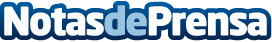 Ifurgo aumenta su flota de Mercedes Sprinter 313 CDIMás opciones para los clientes más exigentesDatos de contacto:Leticia GalendeAgencia Digital Yabadabadu911 310 633Nota de prensa publicada en: https://www.notasdeprensa.es/ifurgo-aumenta-su-flota-de-mercedes-sprinter Categorias: Nacional Automovilismo Entretenimiento Logística Industria Automotriz http://www.notasdeprensa.es